马尔代夫兰达吉拉瓦鲁岛四季度假酒店率先推出 全球独家 DeepFlight 潜水艇探险体验DeepFlight 首款三人座 Super Falcon 3S 潜水艇带宾客潜入芭环礁海域，体验登峰造极的私人潜水艇技术May 3, 2018,  Maldives at Landaa Giraavaru, Republic of Maldives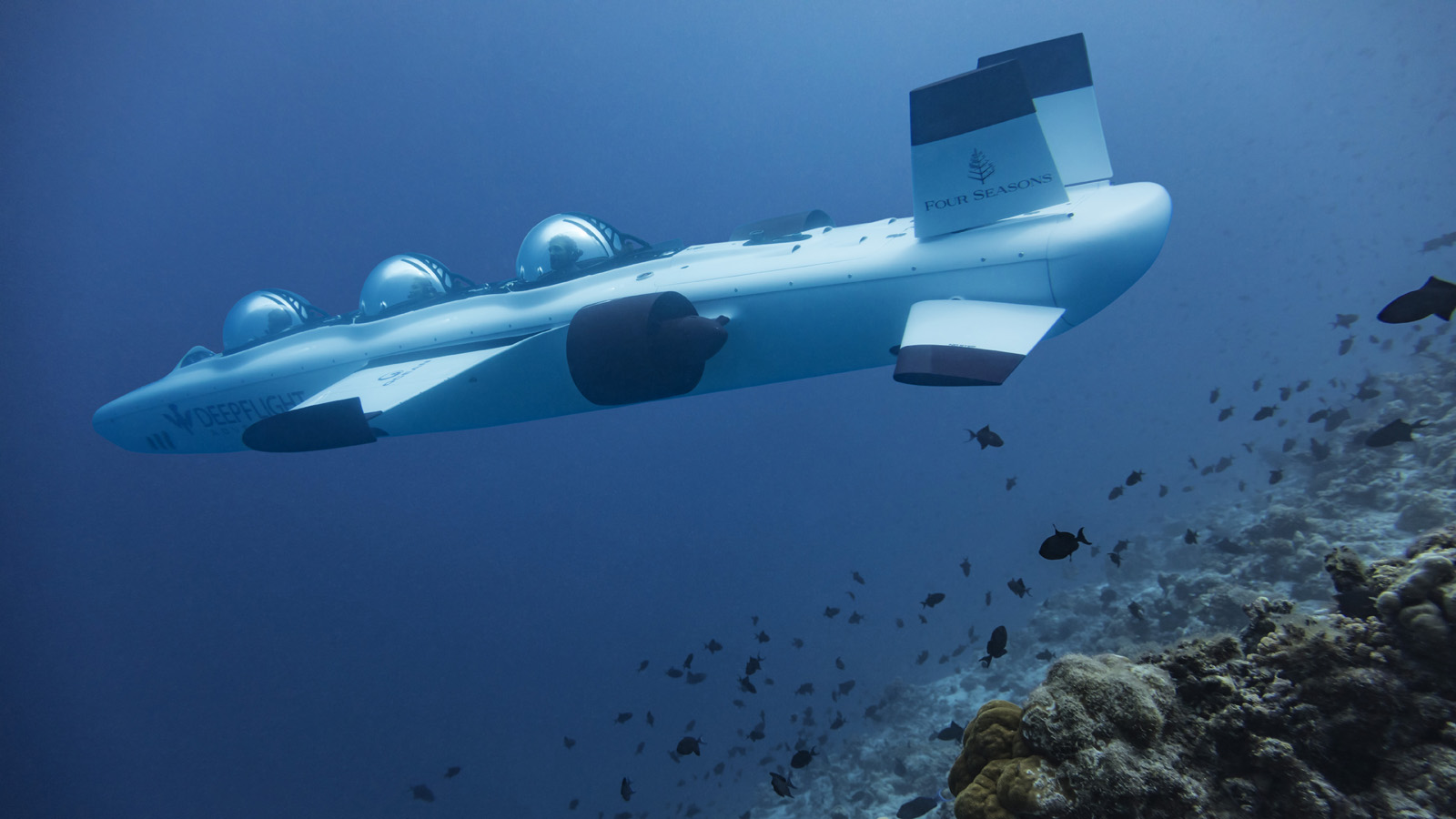 DeepFlight 专业生产全球性能一流的私人潜水艇。2018 年 5 月 3 日，马尔代夫兰达吉拉瓦鲁岛四季度假酒店将成为全球第一家使用 DeepFlight 最先进型号 Super Falcon 3S 推出潜水艇探险体验的酒店。此项全球独一无二的 DeepFlight 潜水艇探险体验一次可载两位客人潜入海面以下，探索马尔代夫唯一的联合国教科文组织世界生物圈保护区 — 兰达吉拉瓦鲁岛芭环礁，为客人带来一次千载难逢的水下体验。在专业潜水艇驾驶员的操纵下，乘客们将飘过珊瑚丛的上方，与五彩缤纷的鱼群一同遨游，邂逅海龟、鲨鱼、海豚、蝠鲼等奇妙海洋生物，最深可以潜到 37 米（120 英尺）的地方，同时保持滴水不沾身。Super Falcon 3S 潜水艇将由领先的水上运动项目运营商 Ocean Group Pvt. Ltd 运营，代表着登峰造极的私人潜水艇技术：这一采用电力推进的潜水艇十分环保，座舱密封加压并配有空调，客人可以在安全、舒适、雅致的环境里透过观察窗欣赏海底世界的多姿多彩。一旦潜入水下，观察窗几乎像消失了一样，乘客可以 360 度全方位欣赏海底世界。此外，Super Falcon 3S 采用飞机一般的外形，能够轻松在珊瑚礁上方滑行，与海豚等海洋哺乳动物一起遨游。Super Falcon 3S 在设计之时就考虑到了环保问题：它以电力推进，将噪音程度降到最低，尽可能不打扰海洋生物；它也不会在海床或珊瑚礁上停泊。每次下潜，驾驶员都会做实况播报讲解，让客人们深入了解奇妙的海底生态系统。DeepFlight 始终将安全放在第一位。Super Falcon 3S 潜水艇已通过领先海洋认证机构 Lloyds Register 的认证，配备固定正浮力和专利推力与升力系统，因而能在水下“飞翔”，万一出现动力丧失这种极不可能发生的情况，也会自动浮回海面。每次下潜时，海面上都会有一支团队追踪和监控潜水艇的动向，利用海底通讯系统与驾驶员保持联络。四季酒店马尔代夫区域副总裁 Armando Kraenzlin 表示：“马尔代夫兰达吉拉瓦鲁岛四季度假酒店与 DeepFlight 一直都有着共同的愿景，那就是让人们更多地关注海洋环境问题。这些潜水艇体验重新定义了海洋探险，将我们看到的海平面以上的世界和海面以下的世界连接了起来。能够成为全球第一家使用 DeepFlight Super Falcon 3S 潜水艇的度假酒店，我们感到无比自豪。”DeepFlight 潜水艇探险体验每次大约多长时间？从登艇、下潜、遨游海中到上岸，总共约 1 个小时。乘客的年龄、体重、身高有没有限制？儿童必须年满 7 岁且身高 1.2 米以上；每位乘客的体重不得超过 120 公斤（265 磅）；乘客身高不得超过 1.9 米（6.4 英尺）。马尔代夫兰达吉拉瓦鲁岛四季度假酒店 DeepFlight 潜水艇探险体验的费用是多少？每次下潜为 1,500 美元（另加 12% 的消费税），最多可载两名乘客。如何预订 DeepFlight 潜水艇探险体验？须联系马尔代夫兰达吉拉瓦鲁岛四季度假酒店或访问www.oceangroup.mv 提前预订抢先感受 DeepFlight 潜水艇探险体验的非凡魅力，请点击此处如需预订或进一步了解马尔代夫兰达吉拉瓦鲁岛四季度假酒店 DeepFlight 潜水艇探险体验 (www.deepflight.com)，请发送电子邮件至 reservations.mal@fourseasons.com 或致电 +960 66 00 888 联系预订部。RELATEDPRESS CONTACTS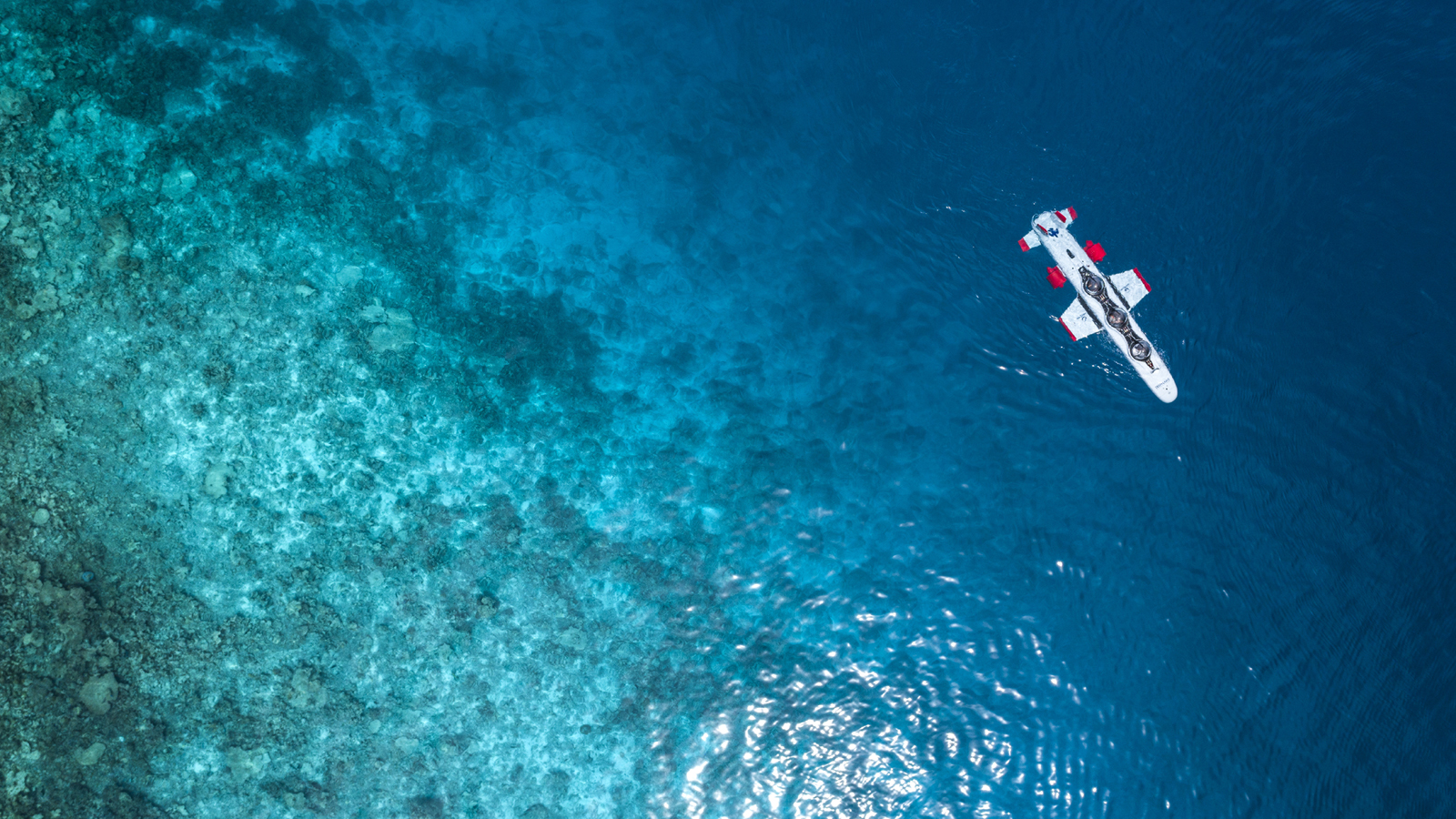 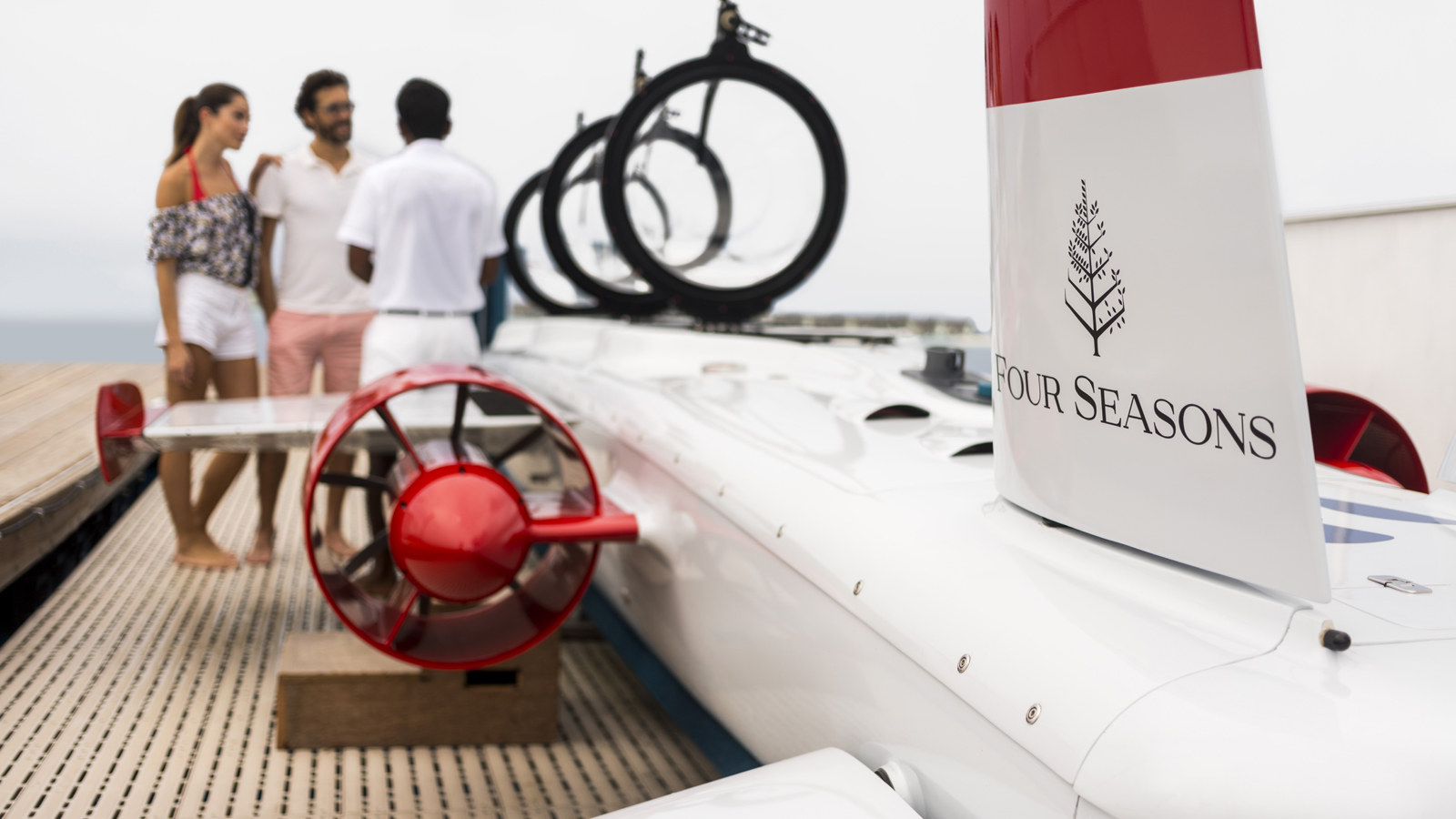 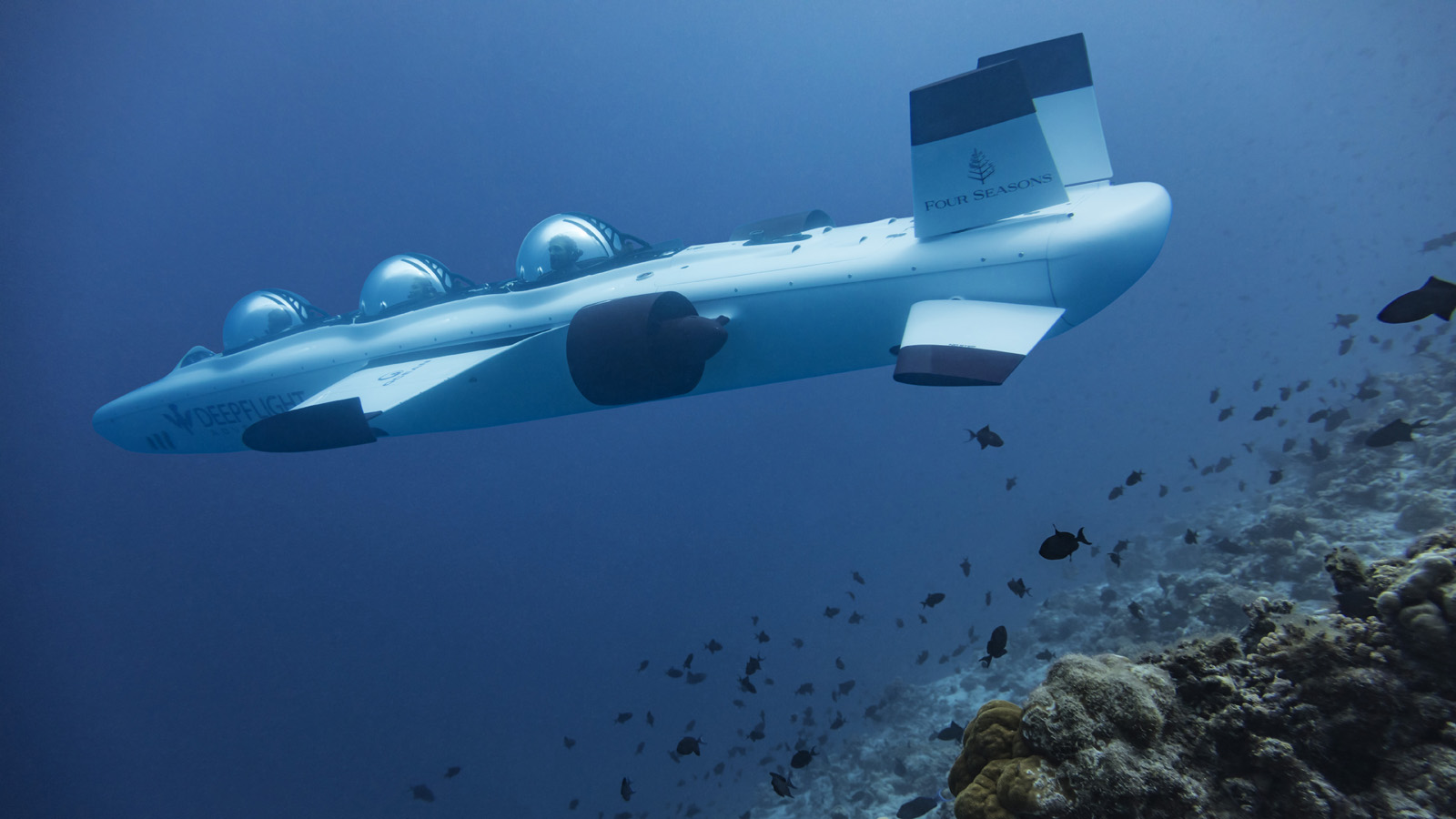 May 3, 2018,  Maldives at Landaa Giraavaru, Republic of MaldivesFour Seasons Resort Maldives at Landaa Giraavaru Premieres World Exclusive DeepFlight Adventures https://publish.url/maldiveslg/hotel-news/2018/submarine-experience.html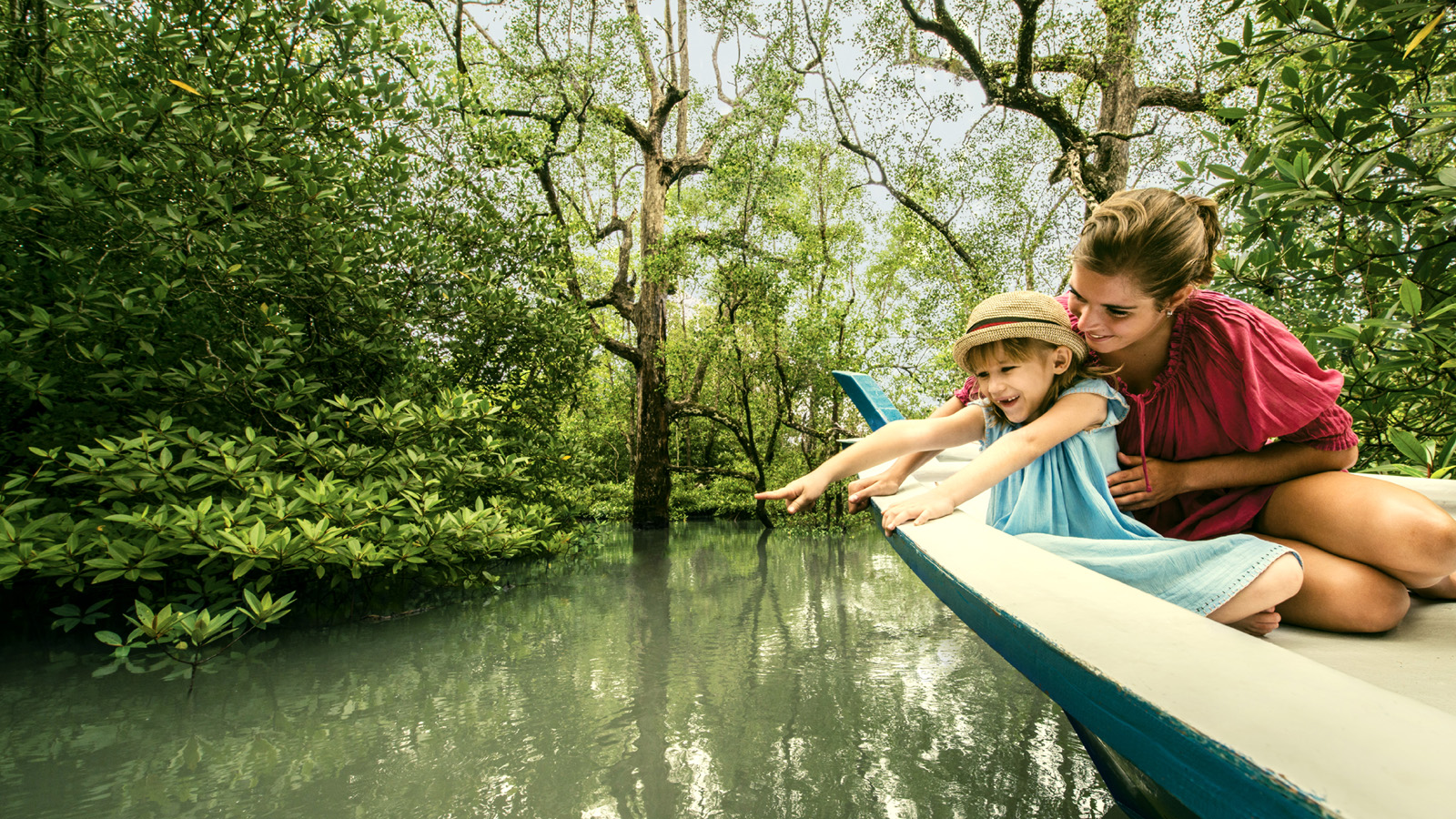 May 2, 2018,  SingaporeConnect to a UNESCO World of Wonder with Four Seasons Hotels and Resorts https://publish.url/news-releases/2018/unesco-sites-near-four-seasons.html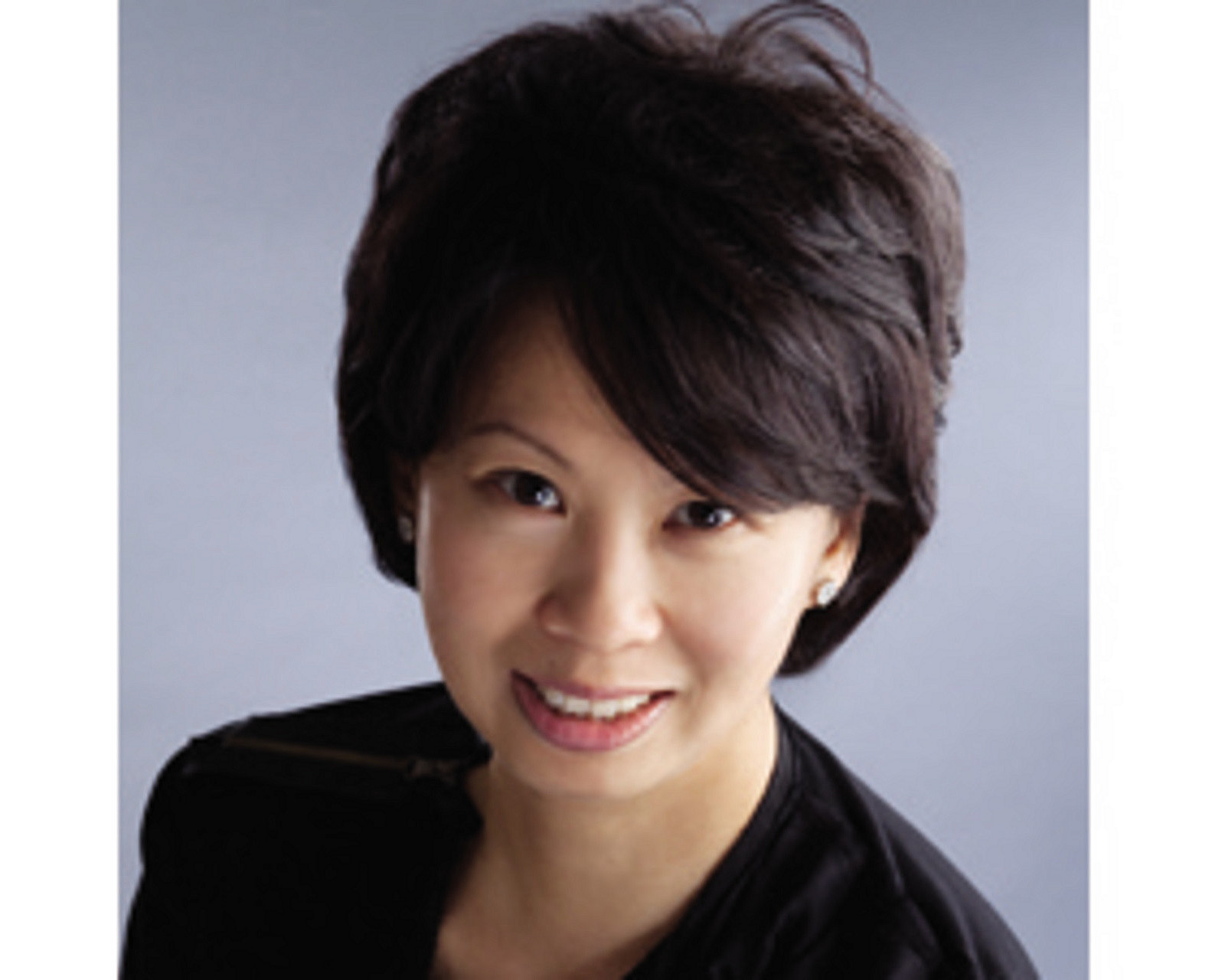 Juliana AngDirector of Public RelationsTourism Court, #04-00, 1 Orchard Spring LaneSingapore247729juliana.ang@fourseasons.com(65) 6514 82 81